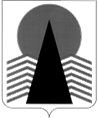 АДМИНИСТРАЦИЯ НЕФТЕЮГАНСКОГО РАЙОНАХАНТЫ-МАНСИЙСКОГО АВТОНОМНОГО ОКРУГА – ЮГРЫПАМЯТКА ОХРАНА ТРУДА ИНВАЛИДОВ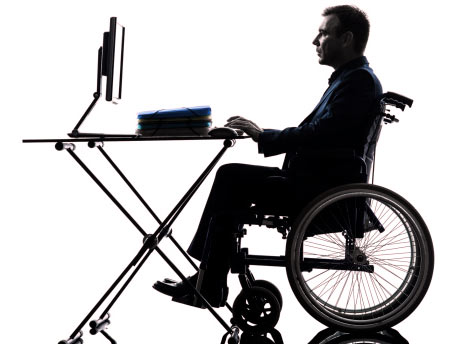 Нефтеюганский район2016 годПравовые основы и общие требования Каждый имеет равные возможности для реализации своих трудовых прав. Никто не может быть ограничен в трудовых правах и свободах или получать какие-либо преимущества в зависимости от пола, расы, цвета кожи, национальности, языка, происхождения, имущественного, семейного, социального и должностного положения, возраста, места жительства, отношения к религии, убеждений, принадлежности или непринадлежности к общественным объединениям или каким-либо социальным группам, а также от других обстоятельств, не связанных с деловыми качествами работника (ст. 3 Трудового кодекса Российской Федерации (далее – ТК РФ)).   Условия труда инвалидов регулируются статьями 22 - 24 Федерального закона                             «О социальной защите инвалидов в Российской Федерации» от 24.11.1995 года № 181-ФЗ и статьями 92, 94 ТК РФ.  Положения статьи 224 ТК РФ обязывают работодателя создавать для инвалидов условия труда в соответствии с индивидуальной программой реабилитации.  Согласно статьи 5.42 Кодекса Российской Федерации об административных правонарушениях неисполнение работодателем обязанности по созданию или выделению рабочих мест для трудоустройства инвалидов в соответствии с установленной квотой для приема на работу инвалидов, а также отказ работодателя в приеме на работу инвалида в пределах установленной квоты влечет наложение административного штрафа на должностных лиц в размере от пяти тысяч до десяти тысяч рублей.Необоснованный отказ в регистрации инвалида в качестве безработного влечет наложение административного штрафа на должностных лиц в размере от пяти тысяч до десяти тысяч рублей.Однако согласно части 3 статьи 3 ТК РФ право на труд может быть ограничено, если это обусловлено заботой государства о лицах, которые нуждаются в повышенной социальной защите. Право инвалида может быть ограничено, если работа, на которую он претендует, ему противопоказана.Санитарные правила СП 2.2.9.2510-09 «Гигиенические требования к условиям труда инвалидов», утвержденные Постановлением Главного государственного санитарного врача РФ от 18.05.2009 № 30 (далее - Санитарные правила), устанавливают необходимые требования санитарно-эпидемиологической безопасности и сохранения здоровья на рабочем месте инвалидов. 
Документы, подтверждающие инвалидность
          Информация об инвалидности соискателя должна быть подтверждена соответствующими документами. О наличии противопоказаний или особых рекомендаций по организации работы инвалида работодатель может узнать:- из справки, подтверждающей факт установления инвалидности, выдаваемой федеральными государственными учреждениями медико-социальной экспертизы (приложение             № 1 к Приказу Минздравсоцразвития России от 24.11.2010 № 1031н); - индивидуальной программы реабилитации или абилитации инвалида (приложение              № 2 к Приказу Минтруда России от 31.07.2015 № 528н).Обязан ли инвалид показывать эти документы при устройстве на работу? Нет, не обязан, поскольку в перечне документов, которые необходимо предъявлять при приеме на работу, их нет (часть 1 статьи 65 ТК РФ).Однако в некоторых случаях с учетом специфики работы при заключении трудового договора соискатель должен представить дополнительные документы, например о состоянии здоровья (часть 2 статьи 65 ТК РФ).Условия труда инвалидов и режим работы
           Согласно ч. 2 ст. 209 Трудового кодекса условия труда - это совокупность факторов производственной среды и трудового процесса, оказывающих влияние на работоспособность и здоровье работников.Условия труда для работников с ограниченными физическими возможностями должны соответствовать действующему законодательству, общей и индивидуальной программам реабилитации инвалидов (п. 3.5.1 и ч. 1 п. 4.3 Санитарных правил).Таким образом, работодателю нужно обратить внимание на противопоказания и рекомендации относительно доступных условий труда, которые содержатся в программе реабилитации. Например, на рекомендации по допустимому уровню шума, вибрации, инфразвука, электромагнитного излучения, пыли и т.д. (ч. 2 п. 4.3 Санитарных правил).Работник может нуждается в работе:- с незначительной или умеренной физической, динамической и статической нагрузкой;- преимущественно в свободной позе, сидя, с возможностью смены положения тела, в отдельных случаях - стоя или с возможностью ходьбы;- не связанной с переходами.При организации труда инвалидов работодатель обязан учитывать все эти факторы.Режим работы для инвалидов должен устанавливаться с учетом действующего законодательства (п. 3.5.1 Санитарных правил):- продолжительность рабочего времени для работников, являющихся инвалидами I и II групп, не должна превышать 35 часов в неделю с сохранением полной оплаты труда (ч. 1 ст. 92 ТК РФ, ч. 3 ст. 23 Федерального закона от 24.11.1995 N 181-ФЗ);- продолжительность ежедневной работы (смены) для инвалидов указана в медицинском заключении, выданным в порядке, установленном федеральными законами и иными нормативными правовыми актами Российской Федерации. (ч. 1. ст. 94 ТК РФ);- к работе в ночное время, сверхурочной работе и работе в выходные и нерабочие праздничные дни инвалиды могут быть привлечены только с их письменного согласия и при условии, что такая работа не запрещена им по состоянию здоровья (ч. 5 ст. 96, ч. 5 ст. 99 и ч. 7 ст. 113 ТК РФ). Инвалиды должны быть под роспись ознакомлены со своим правом отказаться от работы в выходной или нерабочий праздничный день;- работающие инвалиды имеют право на отпуск без сохранения заработной платы продолжительностью до 60 календарных дней в году (ч. 2 ст. 128 ТК РФ) и ежегодный отпуск продолжительностью 30 календарных дней (ч. 5 ст. 23 Федерального закона от 24.11.1995 N 181-ФЗ). Не допускается установление в коллективных или индивидуальных трудовых договорах условий труда инвалидов (оплата труда, режим рабочего времени и времени отдыха, продолжительность ежегодного и дополнительного оплачиваемых отпусков и другие), ухудшающих положение инвалидов по сравнению с другими работниками.
Противопоказанные условия труда для инвалидов
         Условия труда, в которых работать инвалидам запрещается, указаны в п. 4.2 Санитарных правил. К ним относятся условия труда, при которых превышены гигиенические нормативы. Это могут быть:- физические факторы (шум, вибрация, температура воздуха, влажность и подвижность воздуха, электромагнитные излучения, статическое электричество, освещенность и др.);- химические факторы (запыленность, загазованность воздуха рабочей зоны);- биологические факторы (патогенные микроорганизмы и продукты их жизнедеятельности);- физические, динамические и статические нагрузки при подъеме и перемещении, удержании тяжестей, работе в неудобных позах, длительной ходьбе;- нервно-психические нагрузки (сенсорные, эмоциональные, интеллектуальные, монотонность, работа в ночную смену, с удлиненным рабочим днем).Гигиенические нормативы условий труда (ПДК, ПДУ) - уровни вредных факторов рабочей среды, которые при ежедневной (кроме выходных дней) работе в течение 8 ч, но не более 40 ч в неделю, в течение всего рабочего стажа не должны вызывать заболеваний или отклонений в состоянии здоровья, обнаруживаемых современными методами исследований, в процессе работы или в отдаленные сроки жизни настоящего и последующего поколений. Соблюдение гигиенических нормативов не исключает нарушение состояния здоровья у лиц с повышенной чувствительностью (статья 3 Руководства Р 2.2.2006-05 «Руководство по гигиенической оценке факторов рабочей среды и трудового процесса. Критерии и классификация условий труда» (утв. Роспотребнадзором 29.07.2005).Требования к помещениям, в которых работают инвалидыПроизводственные помещенияСогласно п. 4.15 Санитарных правил не допускается размещение постоянных рабочих мест инвалидов в подвальных и цокольных этажах, а также в зданиях без естественного освещения и воздухообмена.Объем производственного помещения на одного работающего инвалида должен быть не менее 15 куб. м, площадь - не менее 4,5 кв. м, высота - не менее 3,2 м. Обратите внимание: к указанной площади не относятся технологическое оборудование, площадь проходов, проездов, промежуточного складирования материалов и готовой продукции. Об этом говорится в п. 4.16 Санитарных правил.Полы в производственных помещениях должны быть теплые и не скользкие (п. 4.19 Санитарных правил).Санитарно-бытовые помещенияТребования к помещениям для отдыха на предприятиях, где трудятся работники-инвалиды, перечислены в п. п. 5.1 - 5.5 Санитарных правил:- площадь помещений определяется из расчета 0,3 кв. м на одного работника, но не менее 12 кв. м (в зависимости от группы производственных процессов). Расстояние от производственных помещений до помещений для отдыха - не более 75 м;- в помещениях для отдыха помимо удобной мебели должно быть оборудовано несколько мест для лежания.Кроме того, на предприятии должны быть:- столовые, буфеты, комнаты для приема пищи (при этом работников необходимо обеспечить горячим питанием);- здравпункт (кабинет врача, процедурный кабинет и помещение, в котором могут находиться инвалиды в случае резкого ухудшения здоровья). Влажную уборку помещений следует производить в конце каждой смены.Организация рабочих местРасстановка оборудования и мебели на рабочих местах инвалидов должна обеспечивать безопасность и комфортность труда. Оргтехоснастка рабочих мест для инвалидов (столы, верстаки, стеллажи, шкафы) должна соответствовать антропометрическим данным исполнителя. 
Санитарно-гигиенические факторы производственной среды          Согласно п. 4.21 Санитарных правил параметры микроклимата, шума и вибрации, освещенности, воздушной среды и химических факторов производственной среды устанавливаются в соответствии с требованиями действующего санитарного законодательства.Шум и вибрация. Если в производственном помещении превышен допустимый уровень шума и вибрации, следует применять звукопоглотители кулисного типа, звукопоглощающие экраны или различные штучные звукопоглотители (например, призмы и шары, подвешиваемые в помещении в непосредственной близости от источника шума).В офисах излишние шумы рекомендуется снижать при помощи звукопоглощающей облицовки стен, акустических потолков, коврового покрытия полов, а также книжных шкафов и стеллажей, изолирующих рабочее место инвалида. Такие требования предусмотрены в п. 4.9 Санитарных правил.Освещенность. При организации освещения рабочего места инвалида необходимо, чтобы свет падал на рабочее место сбоку, наискось и сзади. Об этом говорится в п. 4.11 Санитарных правил.Специальные требования к организации труда инвалидовс поражением отдельных функций и систем организма
Туберкулез легкихИнвалиды II группы и, в виде исключения, III группы из числа бациллярных больных могут быть приняты на предприятия, использующие труд инвалидов вследствие туберкулеза легких.
Основные требования к помещениям, в которых работают такие сотрудники, и санитарно-гигиеническим условиям приведены в п. п. 6.1.3 - 6.1.21 Санитарных правил:- окна должны выходить на солнечную сторону;- здоровые и больные работники должны питаться и совершать гигиенические процедуры отдельно;- в воздухе не должны присутствовать вещества с раздражающим действием на дыхательные пути.Но самое главное требование - дезинфекция одежды и помещений (п. п. 6.1.11 - 6.1.15 Санитарных правил). Контроль за выполнением дезинфекционных мероприятий осуществляет работодатель (п. 6.1.21 Санитарных правил).На предприятиях, где работают инвалиды, больные туберкулезом легких, запрещено производить предметы детского обихода, изделия для пищевой промышленности и системы общественного питания. Об этом говорится в п. 6.1.19 Санитарных правил.
Заболевания сердечно-сосудистой системы           На предприятия, использующие труд инвалидов вследствие сердечно-сосудистых заболеваний, направляются (п. 6.2.1 Санитарных правил):- инвалиды III группы;- в виде исключения, инвалиды II группы в соответствии с рекомендациями МСЭК;- инвалиды вследствие других соматических заболеваний.Окна производственных помещений должны выходить на теневую сторону. Если это невозможно, нужно предусмотреть защиту от прямых солнечных лучей. При расположении шкафов и конструкций стеллажей следует исключать вынужденные наклоны туловища. Полки необходимо разместить на уровне плеч и не выше человеческого роста.
На рабочих местах инвалидов, страдающих сердечно-сосудистыми заболеваниями, не должны присутствовать вредные химические вещества, тепловое и электромагнитное излучение, локальная вибрация, ультрафиолетовая радиация.Нервно-психические заболеванияПеречень нервно-психических заболеваний, при которых инвалиду разрешается работать, приведен в п. 6.3.1 Санитарных правил.Основные требования к производственным помещениям, в которых трудятся инвалиды, предусматривают минимальное количество перегородок между рабочими местами работников-инвалидов, установку ограждающих устройств в опасных местах (например, на лестничных клетках), использование небьющихся стекол для остекления окон и др.Заболевания органов зренияРабота, которую могут выполнять инвалиды по зрению, зависит от состояния их основных зрительных функций (п. 6.4.1 Санитарных правил). Инвалиды с потерей зрения не допускаются к работам с источниками локальной вибрации и шума (п. 6.4.12 Санитарных правил).
Основное требование по организации рабочего места - обеспечение рабочих мест и технологического оборудования системой ориентиров (осязательных, слуховых, зрительных), которые помогут инвалиду ориентироваться на рабочем месте (п. п. 6.4.3 и 6.4.8 Санитарных правил). Освещенность на рабочем месте должна устанавливаться с учетом заболевания инвалида. По мере снижения естественного освещения автоматически должно подключаться искусственное.Заболевания органов слуха Инвалиды с поражением органов слуха могут работать на предприятиях наравне со здоровыми людьми. Но они не допускаются к работам:- с веществами 1 - 2 классов опасности- с пожаро- и взрывоопасными веществами;- движущимися механизмами;- в условиях интенсивного шума и локальной производственной вибрации;- по производству веществ, обладающих ототоксичностью	Работодатели обязаны создавать для инвалидов условия труда, соответствующие индивидуальной программе реабилитации инвалида, которая выдается федеральными государственными учреждениями медико-социальной экспертизы и в которой указываются мероприятия медицинской, профессиональной и социальной реабилитации, а также технические средства реабилитации и услуги по реабилитации.Государство осуществляет социальную защиту людей с ограниченными возможностями, для чего предусмотрена система экономических, правовых мер и мер социальной поддержки, направленных на создание им равных с другими гражданами возможностей профессиональной самореализации.Памятка разработана отделом социально - трудовых отношений администрации Нефтеюганского района628300, г. Нефтеюганск, ул. Нефтяников, 8, кабинеты 106, 107тел. 250-218, 225-561, 238-014E-mail: ot@admoil.ruПараметры и рабочее положение, мм         Рост человекаРост человекаРост человекаПараметры и рабочее положение, мм         низкийсреднийвысокийВысота рабочего стола при обычной работе сидя     700725750Высота стола для особо точных работ при работе   сидя                                              9009501000Высота рабочей поверхности для работы на станках и машинах при работе сидя                           800825850Высота рабочей поверхности для работы на станках и машинах при работе стоя                           100010501100Высота рабочей поверхности при работе, где        возможно изменение рабочего положения, - сидя или стоя                                              95010001050Примечание - Высота для ног от отметки пола до нижней поверхности стола -600 - 625 мм, ширина зоны для ног - 400 мм.                              Примечание - Высота для ног от отметки пола до нижней поверхности стола -600 - 625 мм, ширина зоны для ног - 400 мм.                              Примечание - Высота для ног от отметки пола до нижней поверхности стола -600 - 625 мм, ширина зоны для ног - 400 мм.                              Примечание - Высота для ног от отметки пола до нижней поверхности стола -600 - 625 мм, ширина зоны для ног - 400 мм.                              